 - Headsail -3000437 AlexH0Sail LayoutNot Yet PostedH1Size of Headsail (110, 135, 150 etc.)"Luff Leech and Foot

4 partial battensHELP H2Luff Length, Max Hoist, B measurement14.77m excl 30 mm webbing loops.
(Net Finished size day of delivery)HELP H3Leech Length14.01mHELP H4Foot Length4.7mHELP H5Tack and Head FittingsWebbing Loops 30 mmH6Clew Type (Press ring or 0-Ring)O-ring HELP H7Leech LineYesH8Reefs for Hank on Sail (specify Qty of tiedowns)No Manual ReefsH9Foot LineYesH10Track 1 (Tack to Genoa Track Beginning)T1 = 4.00mHELP H11Track 2 (Tack to Genoa Track Ending)T2 = 7.38mHELP H12Vessel "I" Measurement15.73mHELP H13Vessel "J" Measurement4.41mHELP H14Calculated Forestay LengthN/AH15ReefN/AH16LPSailmakerHELP H17Color of SuncoverYES Sunbrella whiteHELP H18Side of Sail for Suncover (port or Stbd)stbdH19Luff Tape Size (such as #6)Dia 5mm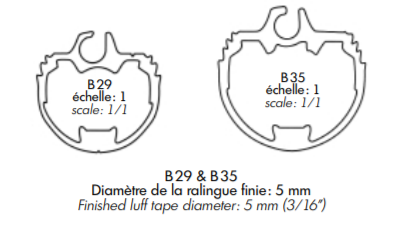 HELP H20Furler ManufacturerPro FurlH21Foam LuffYesHELP H22Cut TypeTri Radial H23Sail AreaSailmakerH24TelltailsYesHELP H25Telltail WindowNoH26Triple StitchYESH27LogoNoHELPH28Cloth WeightDP-CXI20/DCXI-M 10.8oz - Tri RadialH29Sail Numbers and Color (red, blue or black)NoHELP H30Sheeting Stripe (red, blue, black)NoHELP H31Draft Stripe Color  (red, blue or black)Yes (3-off Black)HELP Reefing markers Yes 2-off red at foot spaced at 250 and 500mm from tack, resp 40 and 80 mm highH32Clew Height off DecksailmakerHELP H33Tack Height off DeckApprox. 460 mmHELP H34Luff tape starts 520 up from Tack520 mmHELPH35Specialty SailNoHELPCustomer Note: All details we can check as sailmakers are based on accurate vessel I and J MeasurementsHELP